ГОРОДСКАЯ ДУМА ГОРОДА ДЗЕРЖИНСКАПОСТАНОВЛЕНИЕот 23 марта 2010 г. N 552О ПРЕДОСТАВЛЕНИИ МУНИЦИПАЛЬНЫМИ СЛУЖАЩИМИ И ГРАЖДАНАМИ,ПРЕТЕНДУЮЩИМИ НА ЗАМЕЩЕНИЕ ДОЛЖНОСТЕЙ МУНИЦИПАЛЬНОЙ СЛУЖБЫ,СВЕДЕНИЙ О ДОХОДАХ, РАСХОДАХ, ОБ ИМУЩЕСТВЕ И ОБЯЗАТЕЛЬСТВАХИМУЩЕСТВЕННОГО ХАРАКТЕРАВ соответствии с Федеральным законом от 25.12.2008 N 273-ФЗ "О противодействии коррупции", Федеральным законом от 02.03.2007 N 25-ФЗ "О муниципальной службе в Российской Федерации", Законом Нижегородской области от 03.08.2007 N 99-З "О муниципальной службе в Нижегородской области", статьей 37 Устава городского округа город Дзержинск городская Дума постановляет:1. Утвердить прилагаемое Положение о предоставлении муниципальными служащими и гражданами, претендующими на замещение должностей муниципальной службы, сведений о доходах, расходах, об имуществе и обязательствах имущественного характера.(в ред. решения городской Думы г. Дзержинска Нижегородской области от 22.04.2013 N 551)2. Опубликовать настоящее постановление в средствах массовой информации.3. Настоящее постановление вступает в силу после его официального опубликования.4. Контроль за исполнением настоящего постановления возложить на комитет городской Думы по правам человека, местному самоуправлению, правопорядку, связям с общественными организациями и депутатской этике.Мэр городаВ.В.ПОРТНОВУтвержденопостановлениемгородской Думы г. Дзержинскаот 23.03.2010 N 552ПОЛОЖЕНИЕО ПРЕДСТАВЛЕНИИ МУНИЦИПАЛЬНЫМИ СЛУЖАЩИМИ И ГРАЖДАНАМИ,ПРЕТЕНДУЮЩИМИ НА ЗАМЕЩЕНИЕ ДОЛЖНОСТЕЙ МУНИЦИПАЛЬНОЙ СЛУЖБЫ,СВЕДЕНИЙ О ДОХОДАХ, РАСХОДАХ, ОБ ИМУЩЕСТВЕ И ОБЯЗАТЕЛЬСТВАХИМУЩЕСТВЕННОГО ХАРАКТЕРАНастоящим Положением определяется порядок представления муниципальными служащими городского округа город Дзержинск и гражданами, претендующими на замещение должностей муниципальной службы городского округа город Дзержинск (далее - должности муниципальной службы), сведений о полученных ими доходах, об имуществе, принадлежащем им на праве собственности, и об их обязательствах имущественного характера, а также сведений о доходах супруги (супруга) и несовершеннолетних детей, об имуществе, принадлежащем им на праве собственности, и об их обязательствах имущественного характера.(в ред. решений городской Думы г. Дзержинска Нижегородской области от 29.09.2011 N 190, от 22.04.2013 N 551)Настоящим Положением определяется порядок представления муниципальными служащими сведений о своих расходах, а также сведений о расходах своих супруг (супругов) и несовершеннолетних детей.(абзац введен решением городской Думы г. Дзержинска Нижегородской области от 22.04.2013 N 551)Абзац утратил силу. - Решение городской Думы г. Дзержинска Нижегородской области от 20.12.2018 N 646.Статья 1. Лица, представляющие сведения о доходах, расходах,об имуществе и обязательствах имущественного характера(в ред. решения городской Думы г. ДзержинскаНижегородской области от 22.04.2013 N 551)1. Муниципальные служащие, замещающие по состоянию на 31 декабря отчетного года должности муниципальной службы, включенные в перечень, утвержденный решением городской Думы от 22.04.2013 N 549, и граждане, претендующие на замещение указанных должностей, обязаны представлять сведения о своих доходах, об имуществе и обязательствах имущественного характера, а также сведения о доходах, об имуществе и обязательствах имущественного характера своих супруги (супруга) и несовершеннолетних детей (далее - сведения о доходах, об имуществе и обязательствах имущественного характера).(в ред. решений городской Думы г. Дзержинска Нижегородской области от 04.09.2015 N 976, от 23.05.2017 N 354, от 29.10.2020 N 25)2. Муниципальные служащие, замещающие по состоянию на 31 декабря отчетного года должности муниципальной службы, включенные в перечень, утвержденный решением городской Думы от 22.04.2013 N 549 (далее - муниципальные служащие), обязаны представлять сведения о своих расходах, а также о расходах своих супруги (супруга) и несовершеннолетних детей по каждой сделке по приобретению земельного участка, другого объекта недвижимости, транспортного средства, ценных бумаг, акций (долей участия, паев в уставных (складочных) капиталах организаций) цифровых финансовых активов, цифровой валюты, совершенной им, его супругой (супругом) и (или) несовершеннолетними детьми в течение календарного года, предшествующего году представления сведений (далее - отчетный период), если общая сумма таких сделок превышает общий доход данного лица и его супруги (супруга) за три последних года, предшествующих отчетному периоду, и об источниках получения средств, за счет которых совершены эти сделки (далее - сведения о расходах).(в ред. решений городской Думы г. Дзержинска Нижегородской области от 04.09.2015 N 976, от 23.05.2017 N 354, от 29.10.2020 N 25)3. Муниципальные служащие, замещающие должности муниципальной службы, не включенные в перечень должностей, и претендующие на замещение должностей муниципальной службы, включенных в перечень, должностей, утвержденный решением городской Думы от 22.04.2013 N 549 (далее - кандидаты на должности, предусмотренные перечнем) представляют сведения о доходах, об имуществе и обязательствах имущественного характера в соответствии с частью 2 статьи 2, частью 2 статьи 3, статьей 4 настоящего Положения.(в ред. решений городской Думы г. Дзержинска Нижегородской области от 07.04.2016 N 124, от 23.05.2017 N 354, от 29.10.2020 N 25)Статья 2. Сроки представления сведений о доходах,об имуществе и обязательствах имущественногохарактера и сведений о расходах(в ред. решения городской Думы г. ДзержинскаНижегородской области от 24.10.2014 N 815)1. Сведения о доходах, об имуществе и обязательствах имущественного характера и сведения о расходах представляются муниципальными служащими не позднее 30 апреля года, следующего за отчетным.2. Сведения о доходах, об имуществе и обязательствах имущественного характера представляются гражданами, претендующими на замещение должностей муниципальной службы, при назначении на должности муниципальной службы.Статья 3. Состав представляемых сведений о доходах,об имуществе и обязательствах имущественного характера(в ред. решения городской Думы г. ДзержинскаНижегородской области от 29.09.2011 N 190)1. Муниципальный служащий представляет ежегодно:1) сведения о своих доходах, полученных за отчетный период (с 1 января по 31 декабря) от всех источников (включая денежное содержание, пенсии, пособия, иные выплаты), а также сведения об имуществе, принадлежащем ему на праве собственности, и обязательствах имущественного характера по состоянию на конец отчетного периода;(в ред. решения городской Думы г. Дзержинска Нижегородской области от 24.10.2014 N 815)2) сведения о доходах супруги (супруга) и несовершеннолетних детей, полученных за отчетный период (с 1 января по 31 декабря) от всех источников (включая заработную плату, пенсии, пособия, иные выплаты), а также сведения об имуществе, принадлежащем им на праве собственности, и об их обязательствах имущественного характера по состоянию на конец отчетного периода.(в ред. решения городской Думы г. Дзержинска Нижегородской области от 24.10.2014 N 815)Абзац утратил силу. - Решение городской Думы г. Дзержинска Нижегородской области от 23.03.2012 N 273.2. Гражданин при назначении на должность муниципальной службы представляет:1) сведения о своих доходах, полученных от всех источников (включая доходы по прежнему месту работы или месту замещения выборной должности, пенсии, пособия, иные выплаты) за календарный год, предшествующий году подачи документов для замещения должности муниципальной службы, а также сведения об имуществе, принадлежащем ему на праве собственности, и о своих обязательствах имущественного характера по состоянию на первое число месяца, предшествующего месяцу подачи документов для замещения должности муниципальной службы (на отчетную дату);(в ред. решения городской Думы г. Дзержинска Нижегородской области от 24.10.2014 N 815)2) сведения о доходах супруги (супруга) и несовершеннолетних детей, полученных от всех источников (включая заработную плату, пенсии, пособия, иные выплаты) за календарный год, предшествующий году подачи гражданином документов для замещения должности муниципальной службы, а также сведения об имуществе, принадлежащем им на праве собственности, и об их обязательствах имущественного характера по состоянию на первое число месяца, предшествующего месяцу подачи гражданином документов для замещения должности муниципальной службы (на отчетную дату).(в ред. решения городской Думы г. Дзержинска Нижегородской области от 24.10.2014 N 815)Абзац утратил силу. - Решение городской Думы г. Дзержинска Нижегородской области от 23.03.2012 N 273.3. Сведения о доходах, об имуществе и обязательствах имущественного характера, представляемые в соответствии со статьей 8 Федерального закона "О противодействии коррупции" и другими федеральными законами, включают в себя в том числе сведения:а) о счетах (вкладах) и наличных денежных средствах в иностранных банках, расположенных за пределами территории Российской Федерации;б) о государственных ценных бумагах иностранных государств, облигациях и акциях иных иностранных эмитентов;в) о недвижимом имуществе, находящемся за пределами территории Российской Федерации;г) об обязательствах имущественного характера за пределами территории Российской Федерации.Указанные сведения отражаются в соответствующих разделах формы справки.(часть 3 введена решением городской Думы г. Дзержинска Нижегородской области от 04.09.2015 N 976)Статья 4. Порядок представления сведений о доходах,об имуществе и обязательствах имущественногохарактера и сведений о расходах(в ред. решения городской Думы г. ДзержинскаНижегородской области от 22.04.2013 N 551)1. Сведения о доходах, об имуществе и обязательствах имущественного характера и сведения о расходах представляются в порядке, определяемом настоящим Положением, по утвержденной Президентом Российской Федерации форме справки.(в ред. решений городской Думы г. Дзержинска Нижегородской области от 24.10.2014 N 815, от 30.06.2016 N 197)1.1. Утратила силу с 01.01.2015. - Решение городской Думы г. Дзержинска Нижегородской области от 24.10.2014 N 815.2. Сведения о доходах, об имуществе и обязательствах имущественного характера и сведения о расходах представляются:(в ред. решения городской Думы г. Дзержинска Нижегородской области от 22.04.2013 N 551)1) в кадровую службу городской Думы - муниципальными служащими городской Думы и гражданами при назначении на должности муниципальной службы в городской Думе;(в ред. решений городской Думы г. Дзержинска Нижегородской области от 23.03.2012 N 273, от 23.05.2017 N 354, от 20.12.2018 N 646)2) в кадровую службу администрации города - муниципальными служащими администрации города и гражданами при назначении на должности муниципальной службы в администрации города;(в ред. решения городской Думы г. Дзержинска Нижегородской области от 23.05.2017 N 354)3) утратил силу. - Решение городской Думы г. Дзержинска Нижегородской области от 23.05.2017 N 354;4) уполномоченному должностному лицу, ответственному за кадровую работу в контрольно-счетной палате города, - муниципальными служащими контрольно-счетной палаты города и гражданами при назначении на должности муниципальной службы в контрольно-счетной палате города.(п. 4 введен решением городской Думы г. Дзержинска Нижегородской области от 20.12.2018 N 646)3. Утратила силу. - Решение городской Думы г. Дзержинска Нижегородской области от 30.06.2016 N 197.Статья 5. Представление уточненных сведений о доходах,об имуществе и обязательствах имущественного характера1. В случае если муниципальный служащий кандидат на должность, предусмотренную перечнем, или гражданин обнаружили, что в представленных ими сведениях о доходах, об имуществе и обязательствах имущественного характера не отражены или не полностью отражены какие-либо сведения либо имеются ошибки, они вправе представить уточненные сведения.(в ред. решения городской Думы г. Дзержинска Нижегородской области от 07.04.2016 N 124)2. Муниципальный служащий может представить уточненные сведения в течение одного месяца после окончания срока, указанного в части 1 статьи 2 настоящего Положения. Кандидат на должность, предусмотренную перечнем, или гражданин, назначаемые на должность муниципальной службы, могут представить уточненные сведения в течение одного месяца со дня представления сведений в соответствии с частью 2 статьи 2 настоящего Положения.(в ред. решений городской Думы г. Дзержинска Нижегородской области от 01.10.2013 N 623, от 24.10.2014 N 815, от 07.04.2016 N 124)Статья 6. Проверка сведений о доходах, об имуществеи обязательствах имущественного характераи сведений о расходах(в ред. решения городской Думы г. ДзержинскаНижегородской области от 22.04.2013 N 551)Проверка достоверности и полноты сведений о доходах, об имуществе и обязательствах имущественного характера, представленных в соответствии с настоящим Положением муниципальными служащими кандидатами на должности, предусмотренные перечнем, и гражданами, осуществляется по решению представителя нанимателя (руководителя) или лица, которому такие полномочия предоставлены представителем нанимателя (руководителем), в порядке, устанавливаемом в соответствии с законодательством Российской Федерации.(в ред. решений городской Думы г. Дзержинска Нижегородской области от 23.03.2012 N 273, от 22.04.2013 N 551, от 07.04.2016 N 124)Проверка достоверности и полноты сведений о расходах, представленных в соответствии с настоящим Положением муниципальными служащими, осуществляется в порядке, определяемом федеральным законом, на основании принимаемого Губернатором Нижегородской области либо уполномоченным им должностным лицом решения об осуществлении контроля за расходами указанных лиц.(абзац введен решением городской Думы г. Дзержинска Нижегородской области от 22.04.2013 N 551)Статья 7. Хранение сведений о доходах, об имуществеи обязательствах имущественного характераи сведений о расходах(в ред. решения городской Думы г. ДзержинскаНижегородской области от 22.04.2013 N 551)1. Сведения о доходах, об имуществе и обязательствах имущественного характера и сведения о расходах, представленные в соответствии с настоящим Положением муниципальными служащими, кандидатами на должности, предусмотренные перечнем, и гражданами информация о результатах проверки достоверности и полноты сведений о доходах, об имуществе и обязательствах имущественного характера приобщаются к личному делу муниципального служащего.(в ред. решений городской Думы г. Дзержинска Нижегородской области от 23.03.2012 N 273, от 22.04.2013 N 551, от 07.04.2016 N 124)2. В случае если кандидат на должность, предусмотренную перечнем, или гражданин, представившие в кадровую службу органов местного самоуправления справки о своих доходах, об имуществе и обязательствах имущественного характера, а также о доходах, об имуществе и обязательствах имущественного характера своих супруги (супруга) и несовершеннолетних детей, не был назначен на должность муниципальной службы, в дальнейшем не могут быть использованы и подлежат уничтожению.(в ред. решений городской Думы г. Дзержинска Нижегородской области от 23.03.2012 N 273, от 07.04.2016 N 124)Статья 8. Конфиденциальность сведений о доходах, обимуществе и обязательствах имущественного характераи сведений о расходах(в ред. решения городской Думы г. ДзержинскаНижегородской области от 22.04.2013 N 551)1. Сведения о доходах, об имуществе и обязательствах имущественного характера и сведения о расходах, представленные в соответствии с настоящим Положением муниципальными служащими, кандидатами на должности, предусмотренные перечнем, и гражданами, относятся к информации ограниченного доступа.(в ред. решения городской Думы г. Дзержинска Нижегородской области от 07.04.2016 N 124)Если федеральным законом такие сведения отнесены к сведениям, составляющим государственную тайну, они подлежат защите в соответствии с законодательством Российской Федерации о государственной тайне. Эти сведения представляются руководителю органа местного самоуправления.(часть 1 в ред. решения городской Думы г. Дзержинска Нижегородской области от 04.09.2015 N 976)1.1. Утратила силу. - Решение городской Думы г. Дзержинска Нижегородской области от 04.09.2015 N 976.2. Лица, в должностные обязанности которых входит работа со сведениями о доходах, об имуществе и обязательствах имущественного характера и сведениями о расходах, виновные в их разглашении или использовании в целях, не предусмотренных законодательством Российской Федерации, несут ответственность в соответствии с законодательством Российской Федерации.(в ред. решений городской Думы г. Дзержинска Нижегородской области от 23.03.2012 N 273, от 22.04.2013 N 551)Статья 9. Размещение сведений о доходах, об имуществеи обязательствах имущественного характера и сведенийоб источниках совершения расходов на официальных сайтахорганов местного самоуправления и предоставлениеэтих сведений средствам массовой информации(в ред. решения городской Думы г. ДзержинскаНижегородской области от 22.04.2013 N 551)(в ред. решения городской Думы г. ДзержинскаНижегородской области от 23.03.2012 N 273)1. Сведения о доходах, об имуществе и обязательствах имущественного характера, представленные в соответствие с настоящим Положением, муниципальными служащими, замещающими должности муниципальной службы, включенные в перечень должностей, утвержденный решением городской Думы от 22.04.2013 N 549, размещаются на официальных сайтах органов местного самоуправления и предоставляются средствам массовой информации для опубликования в связи с их запросами, если федеральными законами не установлен иной порядок размещения указанных сведений и (или) их предоставления средствам массовой информации для опубликования. На официальных сайтах размещаются и средствам массовой информации предоставляются для опубликования следующие сведения о доходах, об имуществе и обязательствах имущественного характера:(в ред. решения городской Думы г. Дзержинска Нижегородской области от 29.10.2020 N 25)а) перечень объектов недвижимого имущества, принадлежащих муниципальному служащему, его супруге (супругу) и несовершеннолетним детям на праве собственности или находящихся в их пользовании, с указанием вида, площади и страны расположения каждого из них;б) перечень транспортных средств с указанием вида и марки, принадлежащих на праве собственности муниципальному служащему, его супруге (супругу) и несовершеннолетним детям;в) декларированный годовой доход муниципального служащего, его супруги (супруга) и несовершеннолетних детей.1.1. Представленные в соответствии с настоящим Положением сведения об источниках получения средств, за счет которых совершена сделка по приобретению земельного участка, другого объекта недвижимости, транспортного средства, ценных бумаг, акций (долей участия, паев в уставных (складочных) капиталах организаций) цифровых финансовых активов, цифровой валюты (далее - сведения об источниках совершения расходов) муниципальными служащими, замещающими должности муниципальной службы, включенные в перечень должностей, утвержденный решением городской Думы от 22.04.2013 N 549, размещаются на официальных сайтах органов местного самоуправления и предоставляются для опубликования средствам массовой информации с соблюдением законодательства Российской Федерации о государственной тайне и о защите персональных данных.(часть 1.1 введена решением городской Думы г. Дзержинска Нижегородской области от 22.04.2013 N 551; в ред. решений городской Думы г. Дзержинска Нижегородской области от 04.09.2015 N 976, от 29.10.2020 N 25)2. В размещаемых на официальных сайтах органов местного самоуправления и предоставляемых средствам массовой информации для опубликования сведениях о доходах, об имуществе и обязательствах имущественного характера и сведениях об источниках совершения расходов запрещается указывать:(в ред. решения городской Думы г. Дзержинска Нижегородской области от 19.12.2013 N 672)а) иные сведения (кроме указанных в части 1 настоящей статьи) о доходах муниципального служащего, его супруги (супруга) и несовершеннолетних детей, об имуществе, принадлежащем на праве собственности названным лицам, и об их обязательствах имущественного характера;б) персональные данные супруги (супруга), детей и иных членов семьи муниципального служащего;в) данные, позволяющие определить место жительства, почтовый адрес, телефон и иные индивидуальные средства коммуникации муниципального служащего, его супруги (супруга), детей и иных членов семьи;г) данные, позволяющие определить местонахождение объектов недвижимого имущества, принадлежащих муниципальному служащему, его супруге (супругу), детям, иным членам семьи на праве собственности или находящихся в их пользовании;д) информацию, отнесенную к государственной тайне или являющуюся конфиденциальной.3. Размещение сведений о доходах, об имуществе и обязательствах имущественного характера и сведений об источниках совершения расходов на официальных сайтах органов местного самоуправления обеспечивается структурными подразделениями или уполномоченными должностными лицами органов местного самоуправления.(в ред. решения городской Думы г. Дзержинска Нижегородской области от 20.12.2018 N 646)Абзац утратил силу. - Решение городской Думы г. Дзержинска Нижегородской области от 29.06.2017 N 374.(часть 3 в ред. решения городской Думы г. Дзержинска Нижегородской области от 22.04.2013 N 551)4. Сведения о доходах, об имуществе и обязательствах имущественного характера, а также сведения об источниках совершения расходов за весь период замещения лицом должности муниципальной службы, замещение которой влечет за собой размещение сведений о доходах, об имуществе и обязательствах имущественного характера, а также сведений об источниках совершения расходов, находятся на официальном сайте органа местного самоуправления, в котором муниципальный служащий замещает должность муниципальной службы и ежегодно обновляются в течение 14 рабочих дней со дня истечения срока, установленного для их подачи.(в ред. решений городской Думы г. Дзержинска Нижегородской области от 04.09.2015 N 976, от 20.12.2018 N 646)5. Сведения, указанные в части 3 настоящей статьи, в случае их отсутствия на официальных сайтах органов местного самоуправления предоставляются кадровыми службами органов местного самоуправления средствам массовой информации для опубликования в течение 7 рабочих дней со дня поступления запроса, но не ранее срока, установленного частью 4 настоящей статьи.Кадровые службы органов местного самоуправления в течение 3 рабочих дней со дня поступления запроса от средства массовой информации сообщают о нем муниципальному служащему, в отношении которого поступил запрос.(часть 5 в ред. решения городской Думы г. Дзержинска Нижегородской области от 22.04.2013 N 551)Статья 10. Ответственность за непредставлениеили представление заведомо ложных сведений о доходах,об имуществе и обязательствах имущественногохарактера и сведений о расходах(в ред. решения городской Думы г. ДзержинскаНижегородской области от 22.04.2013 N 551)1. В случае непредставления или представления заведомо ложных сведений о доходах, об имуществе и обязательствах имущественного характера и (или) сведений о расходах муниципальный служащий несет ответственность в соответствии с законодательством Российской Федерации.(в ред. решения городской Думы г. Дзержинска Нижегородской области от 22.04.2013 N 551)2. В случае непредставления по объективным причинам муниципальным служащим сведений о доходах, об имуществе и обязательствах имущественного характера супруги (супруга) и несовершеннолетних детей данный факт подлежит рассмотрению соответствующей комиссией по урегулированию конфликта интересов.Приложение 1к Положению о представлении муниципальными служащимии гражданами, претендующими на замещение должностеймуниципальной службы, сведений о доходах, об имуществеи обязательствах имущественного характераСправкао доходах, об имуществе и обязательствахимущественного характера муниципального служащегоУтратила силу с 01.01.2015. - Решение городской Думы г. Дзержинска Нижегородской области от 24.10.2014 N 815.Приложение 2к Положению о представлении муниципальными служащимии гражданами, претендующими на замещение должностеймуниципальной службы, сведений о доходах, об имуществеи обязательствах имущественного характераСправкао доходах, об имуществе и обязательствахимущественного характера супруги (супруга) инесовершеннолетних детей муниципального служащегоУтратила силу с 01.01.2015. - Решение городской Думы г. Дзержинска Нижегородской области от 24.10.2014 N 815.Приложение 3к Положению о представлении муниципальными служащимии гражданами, претендующими на замещение должностеймуниципальной службы, сведений о доходах, об имуществеи обязательствах имущественного характераСПРАВКАо доходах, об имуществе и обязательствахимущественного характера гражданина, претендующего назамещение должности муниципальной службыУтратила силу с 01.01.2015. - Решение городской Думы г. Дзержинска Нижегородской области от 24.10.2014 N 815.Приложение 4к Положению о представлении муниципальными служащимии гражданами, претендующими на замещение должностеймуниципальной службы, сведений о доходах, об имуществеи обязательствах имущественного характераСПРАВКАо доходах, об имуществе и обязательствах имущественногохарактера супруги (супруга) и несовершеннолетних детейгражданина, претендующего на замещение должностимуниципальной службыУтратила силу с 01.01.2015. - Решение городской Думы г. Дзержинска Нижегородской области от 24.10.2014 N 815.Приложение 5к Положению о представлении муниципальными служащимии гражданами, претендующими на замещение должностеймуниципальной службы, сведений о доходах, об имуществеи обязательствах имущественного характераСправкао расходах муниципального служащего по каждой сделкепо приобретению земельного участка, другого объектанедвижимости, транспортного средства, ценных бумаг, акций(долей участия, паев в уставных (складочных) капиталахорганизаций) и об источниках получения средств,за счет которых совершена указанная сделкаУтратила силу с 01.01.2015. - Решение городской Думы г. Дзержинска Нижегородской области от 24.10.2014 N 815.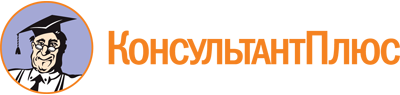 Постановление городской Думы г. Дзержинска Нижегородской области от 23.03.2010 N 552
(ред. от 29.10.2020)
"О предоставлении муниципальными служащими и гражданами, претендующими на замещение должностей муниципальной службы, сведений о доходах, расходах, об имуществе и обязательствах имущественного характера"
(с изм. и доп., вступающими в силу с 01.01.2021)Документ предоставлен КонсультантПлюс

www.consultant.ru

Дата сохранения: 09.11.2021
 Список изменяющих документов(в ред. решений городской Думы г. Дзержинска Нижегородской областиот 29.09.2011 N 190, от 23.03.2012 N 273, от 22.04.2013 N 551,от 01.10.2013 N 623, от 19.12.2013 N 672, от 24.10.2014 N 815,от 04.09.2015 N 976, от 07.04.2016 N 124, от 30.06.2016 N 197,от 23.05.2017 N 354, от 29.06.2017 N 374, от 20.12.2018 N 646,от 29.10.2020 N 25)Список изменяющих документов(в ред. решений городской Думы г. Дзержинска Нижегородской областиот 29.09.2011 N 190, от 23.03.2012 N 273, от 22.04.2013 N 551,от 01.10.2013 N 623, от 19.12.2013 N 672, от 24.10.2014 N 815,от 04.09.2015 N 976, от 07.04.2016 N 124, от 30.06.2016 N 197,от 23.05.2017 N 354, от 29.06.2017 N 374, от 20.12.2018 N 646,от 29.10.2020 N 25)